Special Thanks to Our Event Sponsors!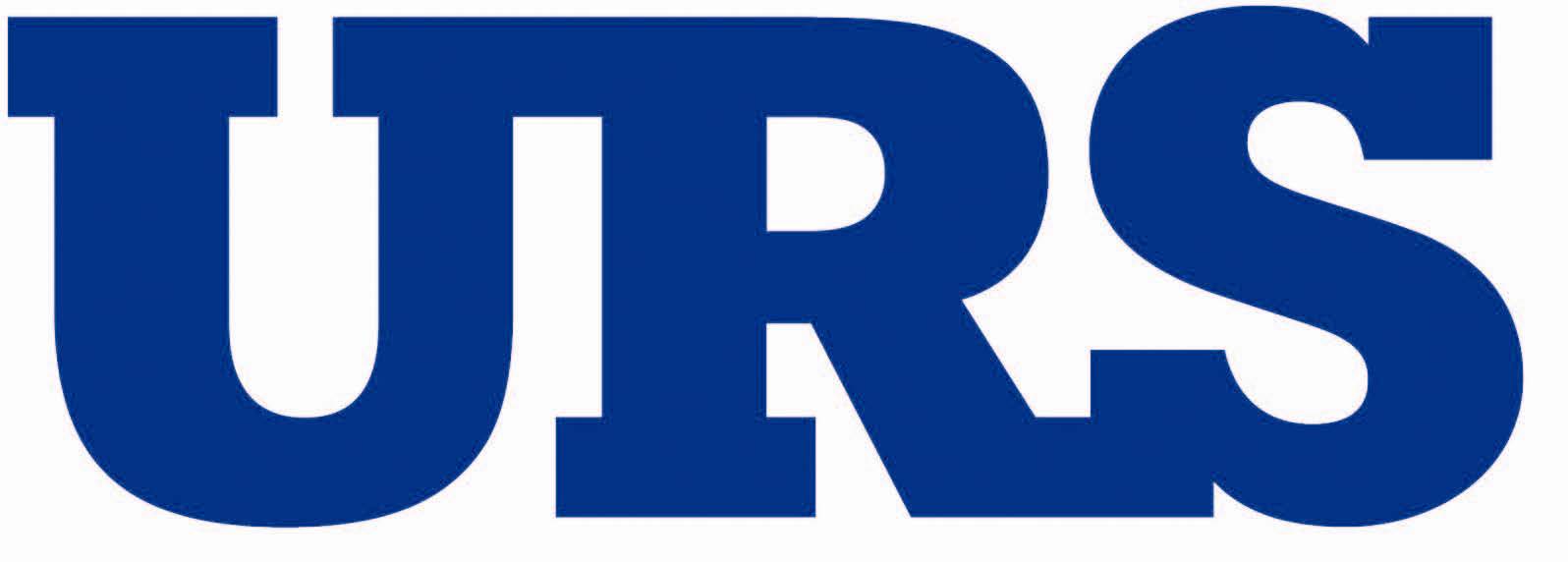 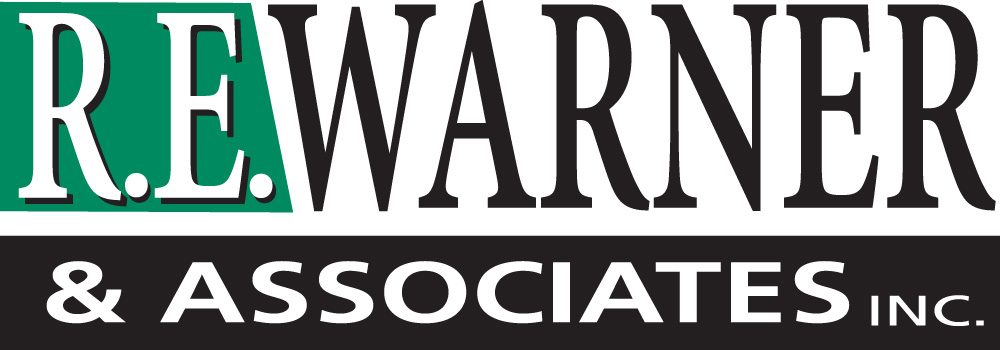 The ASCE Cleveland Section thanks you for supporting the civil engineering profession and attending this event. For information on future events and how to get involved please visit our website:sections.asce.org/Cleveland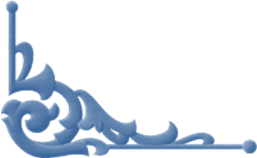 The 38th Annual G. Brooks Earnest Award and LectureGary Chock, S.E., F.SEI, F.ASCE, D.CEis the 38th distinguished recipient of the ASCE Cleveland Section’s G. Brooks Earnest Award for his outstanding leadership and inspiration to the profession of civil engineering.Mr. Chock's lecture is entitled:The Development of Tsunami Design Provisions for the ASCE 7-2016 StandardThursday EveningHyatt Regency  at The 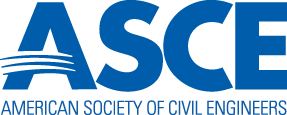 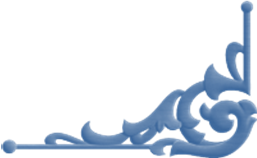  SectionGary Chock, S.E., F.SEI, F.ASCE, D.CEGary Chock has been engaged in structural engineering since 1980 and his work includes the tallest buildings in the State of . For the past 20 years, he has also been the principal investigator for the firm’s research work on hazard analysis and planning. His work has involved tsunami and hurricane hazard research, building assessments, hazard  mitigation, seismic research, coastal flooding hazards, building codes, and emergency response planning. Mr. Chock performs Blast Effect Analysis and Anti-Terrorism Force Protection for military installations using FOUO methodologies of the US Army Corps of Engineers Protective Design Center. Gary Chock was selected by Engineering News Record as one of the 25 Top Newsmakers of 2011 for his work on developing a national standard for tsunami-resistant design and for leading the ASCE reconnaissance of the  Tohoku Tsunami. His was the first group from the  to comprehensively survey the tsunami damaged Tohoku coastline of .THE G. BROOKS EARNEST AWARDThis award is given annually to an individual who has made an outstanding contribution to the profession of Civil Engineering.G. Brooks Earnest was National President of ASCE in 1962 and President of Fenn College from 1952 until the school was sold to the State of  for the formation of Cleveland State University () in 1964.  Then, as consultant to the Cleveland State University Board, he planned facilities for the  School of Engineering.  The conversion of  to a state university made higher education affordable to many students in the northeast  area.  G. Brook Earnest attended Case Institute of Technology (), worked as a field engineer in the construction of the Terminal Tower complex and many other Cleveland area projects.  He joined the faculty of  in 1930 and advanced to associate professor in 1942.This award commemorates the service he has given to the profession and especially his leadership and inspiration in the education of engineers. 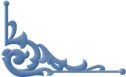 THE EVENING’S PROGRAM		Registration and Social Hour		Opening of the Meeting followed by Dinner		38th annual G. Brooks Earnest Lecture		G. Brooks Earnest Award Presentation SECTION’SPAST RECIPIENTS OF THEG. BROOKS EARNEST AWARD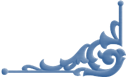 1977Ralph B. Peck1997John W. Fisher1978Charles E. Spahr1998Edwin H. Gaylord, Jr.1979Fazlur R. Kahn1999T.Y. Lin1980Ben C. Gerwick2000T.H. Wu1981Harold L. Michael2001Charles Thornton1982T. William Lambe2002Abba G. Lichtenstein1983Elio D’Appolonia2003W. Gene Corley1984Omer W. Blodgett2004Robert M. Koerner1985Walter J. Weber, Jr.2005Raymond J. Krizek1986Pat Choate2006Adel Saada1987Milton E. Harr2007Patricia Galloway1988Gerard F. Fox2008Robert D. Stevens1989Francis C. Turner2009Frank Rausche1990George F. Sowers2010Michael Duncan1991Raymond C. Loehr2011William P. Henry1992Gerald A. Leonards2012Henry Petroski1993Kurt Rim2013H. Kit Miyamoto1994James K. Mitchell2014Gary Chock1995George Goble2015Paul Giroux1996Terance Holland